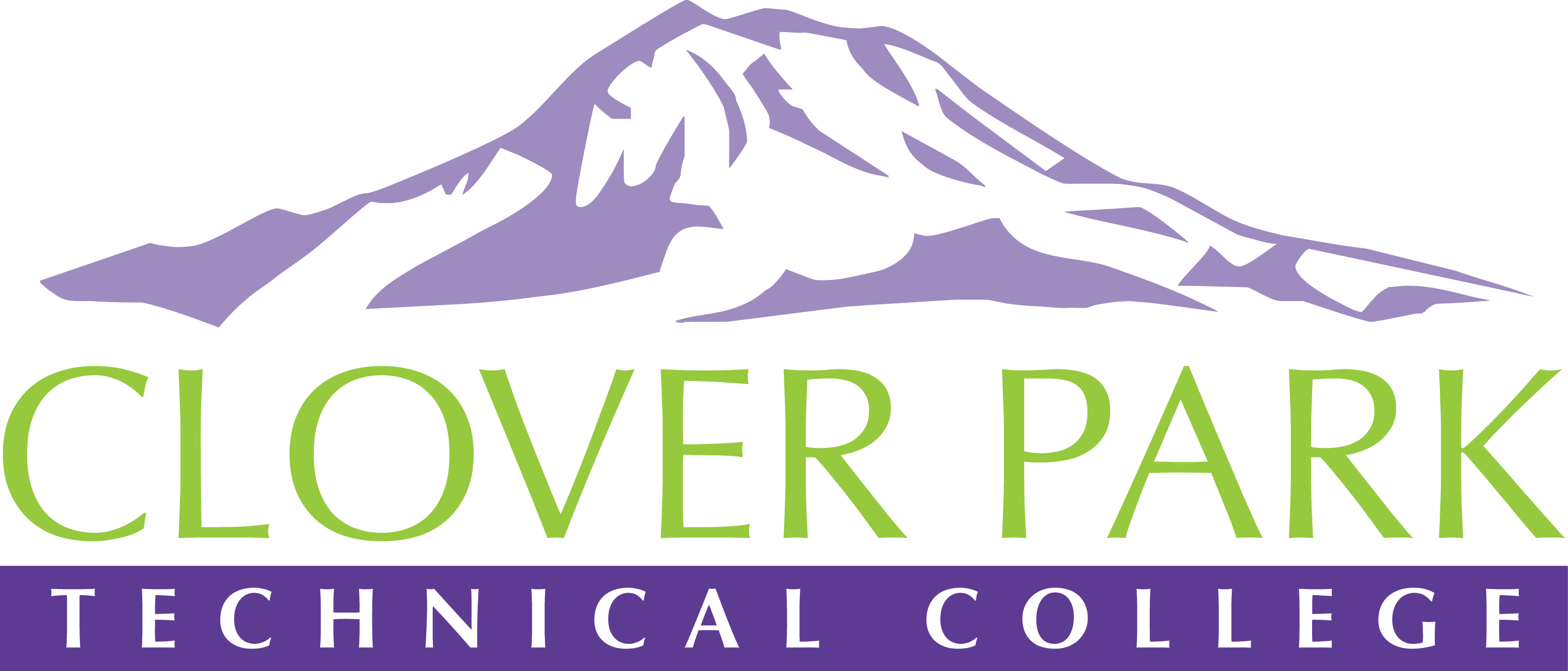 Accessible Technology Committee – Pre Spring Convening Meeting AgendaApril 17, 2019Today’s Topics:
(1:30) Overview of our Access360 Action Plan (will provide copies)(1:45) Review of the Spring Convening Agenda (will provide copies)(2:05) Travel Authorization and Travel Vouchers(2:20) Open Q&A(2:30) Close Meeting2018-19 Accessible Technology Committee Focus AreasBuilding up our team (diverse participation - including Faculty and Student representation)Building sub workgroups/committees to provide specific support to areas on campusCampus Training and Outreach (Accessibility Bytes, overhaul of Accessibility 101)Drafting a Procedure for our Policy (starting Winter 2019)
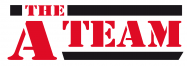 